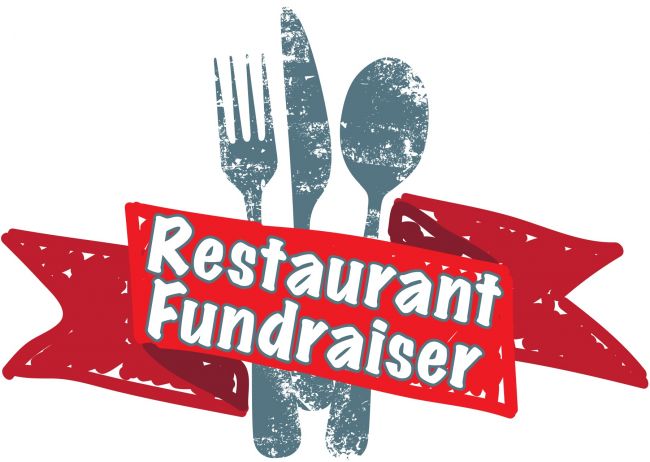 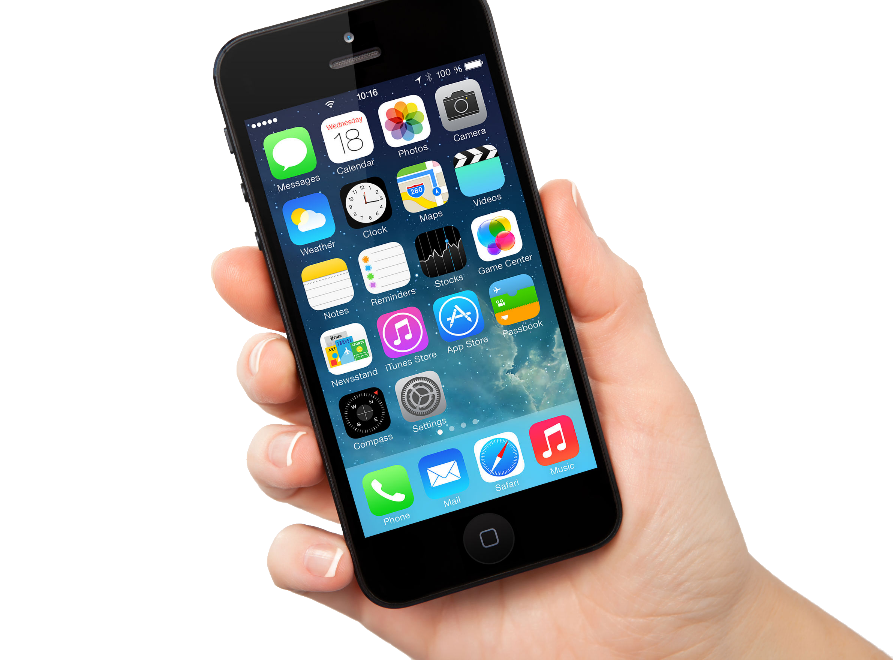 Support Kihei Charter Schools!Bring in a picture or a printout of this fundraising slip!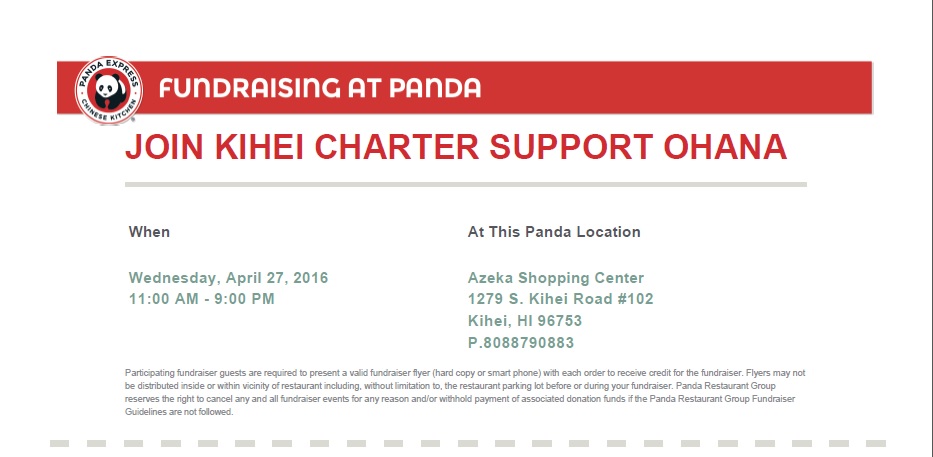 Order yummy food at Panda Express andPLEASE show the fundraising slip to the cashier before you pay.100% of the funds earned will go to support students, teachers, and programs at the three Kihei Charter School campuses. Mahlo for your support !